Od 1.1.2020 nabízí Mgr. Martina BlažkováPSYCHOLOGICKÉ PORADENSTVÍ A TERAPII S VYUŽITÍM PÍSKOVIŠTĚSandtray terapie je metoda, která otevírá cestu neverbálnímu kreativnímu procesu v každém z nás. V chráněném a bezpečném prostoru, za použití figurek a malého pískoviště, využíváte svoji představivost k vytvoření trojrozměrného modelu Vašeho vnitřního světa.Základním médiem sandtray terapie je písek. Hra s pískem je přirozenou činností pro každého z nás. Vyvolává v nás vzpomínky a přirozenou touhu po doteku a kreativitě.
Taktilní zkušenost a umisťování figurek do písku je silným vnitřním prožitkem, který umožňuje bezpečné řešení obtíží v realitě.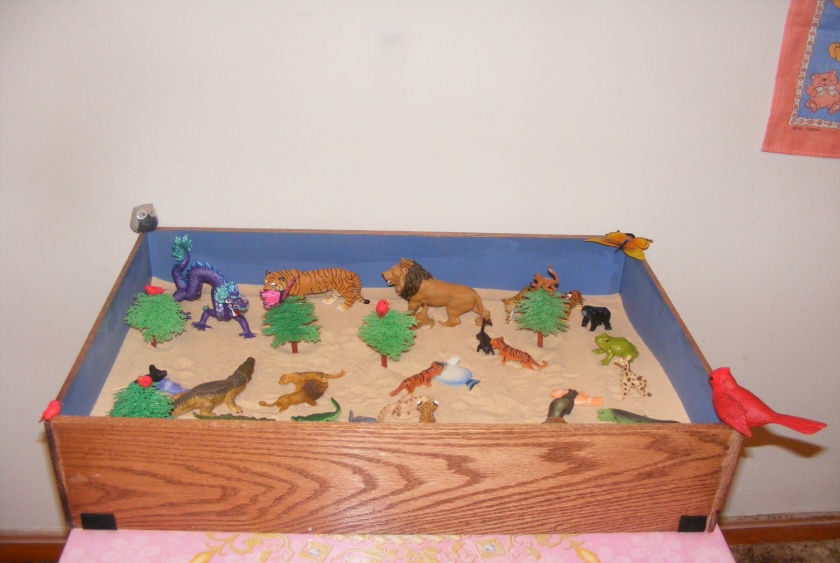 Sandtray je velice účinným terapeutickým prostředkem. Lze ji použít při práci s dětmi, mládeží i dospělými. Jako neverbální technika je vhodná pro práci s klienty s poruchou řeči.S čím může Sandtray terapie pomoci:
•    Zloba a agresivní chování
•    Strach a úzkost
•    Noční pomočování
•    Plačtivost
•    Panika
•    Sourozenecké soupeření 
•    Truchlení – vyrovnání se se ztrátou
•    Vztahy
•    Rodinné problémy
•    Zlepšení komunikace s okolím